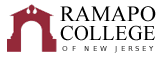 Music: Music IndustryRecommended Four-Year Plan (Fall 2021)
This recommended four-year plan is designed to provide a blueprint for students to complete their degrees within four years. These plans are the recommended sequences of courses. Students must meet with their Major Advisor to develop a more individualized plan to complete their degree.  This plan assumes that no developmental courses are required.  If developmental courses are needed, students may have additional requirements to fulfill which are not listed in the plan and degree completion may take longer. Three writing intensive courses are required in the major and/or school core (examples are marked by WI designation in the plan below). Consult with your advisor for specific details.NOTE: This recommended Four-Year Plan is applicable to students admitted into the major during the 2021-2022 academic year.
Total Credits Required: 128 credits  GPA: 2.0*Must take Musicianship placement test to determine appropriate placement. If a student scores 74 or below on this test, they will be required to take MUSI 120 – Music Fundamentals in their first term and proceed with the Musicianship sequence thereafter.School of Contemporary ArtsFirst YearFirst YearFirst YearFirst YearFirst YearFirst YearFall SemesterHRS✓Spring SemesterHRS✓Gen Ed: INTD 101- First Year Seminar4Gen Ed: SOSC 110 - Social Science Inquiry4Gen Ed: CRWT 102 Critical Reading & Writing4Gen Ed: (HP) Historical Perspectives4Gen Ed: (QR) Quantitative Reasoning
MATH 104- Math for the Modern World (Recommended) 4Gen Ed: AIID 201 Studies in Arts and Humanities4MUSI 123-Musicianship I *4MUSI 210-Muscianship II or MUSI 209-Aural Skills4Career Pathways: PATH CA1 - Career Pathways Module 1Degree
Rqmt.Total:16Total:16Second YearSecond YearSecond YearSecond YearSecond YearSecond YearFall SemesterHRS✓Spring SemesterHRS✓Gen Ed: (CC) Culture and Creativity, OR  (SSS) Systems, Sustainability, and Society, OR (VE) Values and Ethics4Gen Ed: (CC) Culture and Creativity, OR  (SSS) Systems, Sustainability, and Society, OR (VE) Values and Ethics (Must be outside of CA)4Gen Ed: (SR) Scientific ReasoningPHYS 101 – Physics for Non-Scientists (Recommended)4Music & Culture Course (200 Level) 4MUSI 255-Music, History, & Culture4Music Industry Concentration Elective (1 of 2)4MUSI 263-Business of Music4GenEd: Global Awareness 4Career Pathways: PATH CA2 - Career Pathways Module 2Degree
Rqmt.Career Pathways: PATH CA3 - Career Pathways Module 3Degree
Rqmt.Total:16Total:16Third YearThird YearThird YearThird YearThird YearThird YearFall SemesterHRS✓Spring SemesterHRS✓MUSI 313-Music Online - WI4MUSI 350-Marketing & Management in Music Industry4MUSI 316-Music, Technology, and Media4MUSI 301-Advanced Business of Music4Music Industry Concentration Elective (2 of 2)4General Elective: Elective4General Elective: Elective4General Elective: Elective4Total:16Total:16Fourth YearFourth YearFourth YearFourth YearFourth YearFourth YearFall SemesterHRS✓Spring SemesterHRS✓CNTP 388-Internship/Co-Op Contemporary Arts4MUSI 450-Capstone Seminar in Music - WI4School Core: CA Interdisciplinary Upper Level Course - WI4Music & Culture Course (300 Level) –some are WI4General Elective: Elective4General Elective: Elective4General Elective: Elective4General Elective: Elective4Total:16Total:16